                                Вода в жизни людейДети старшей группы продолжили знакомство со свойствами воды, а помогает им в этом экспериментирование. Дети узнали, что вода может растворять некоторые вещества, растекаться по плоской поверхности, проникать в некоторые материалы. Ребята активно участвовали в экперименте: разливали воду на столе, наблюдали за её растеканием в момент наклона стола,  и на ровной поверхности,  обмакивали в воду  бумагу, и наблюдали за её состоянием, растворяли сахар  в стакане воды. После экперимента, в беседе закрепили представления о значении воды в жизни человека, необходимости использования для употребления в пищу, и выполнении санитарно-гигиенических процедур, пришли к выводу, что для  всего этого необходима чистая вода. Эксперименты очень интересны детям, ребята становятся самыми непосредственными его участниками, каждый раз открывают для себя что-то новое.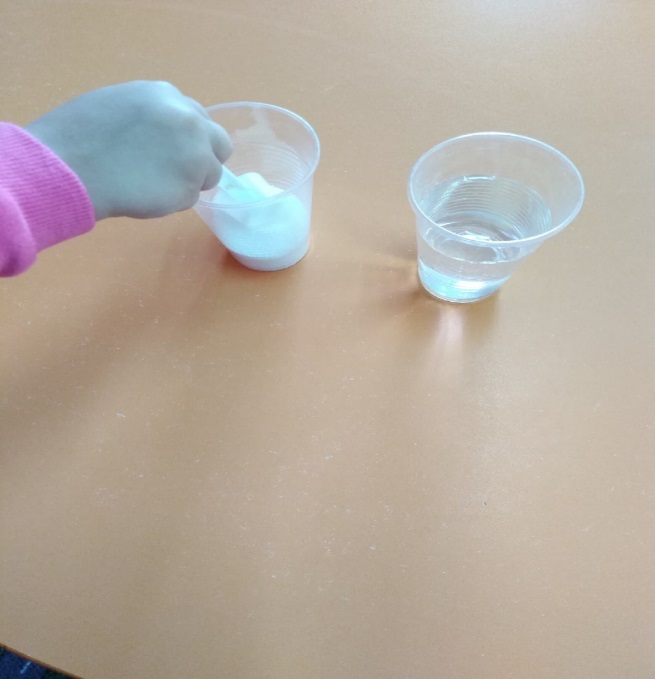 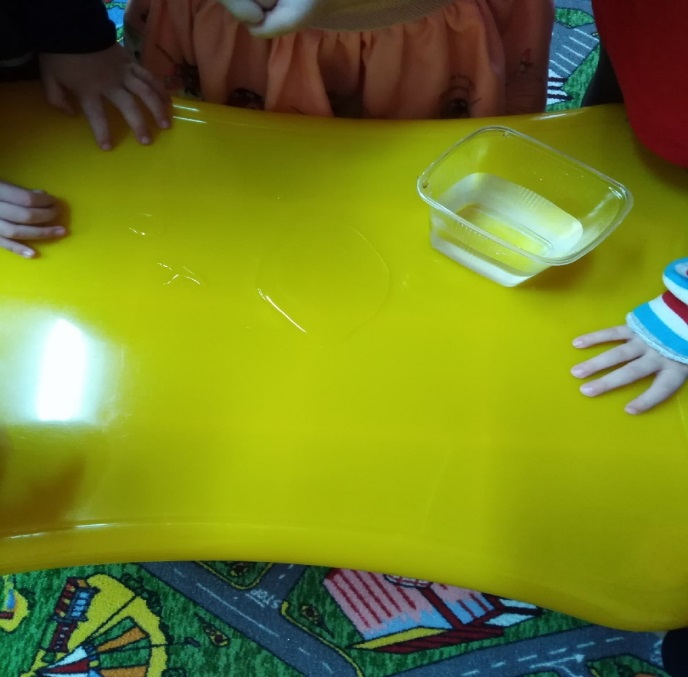 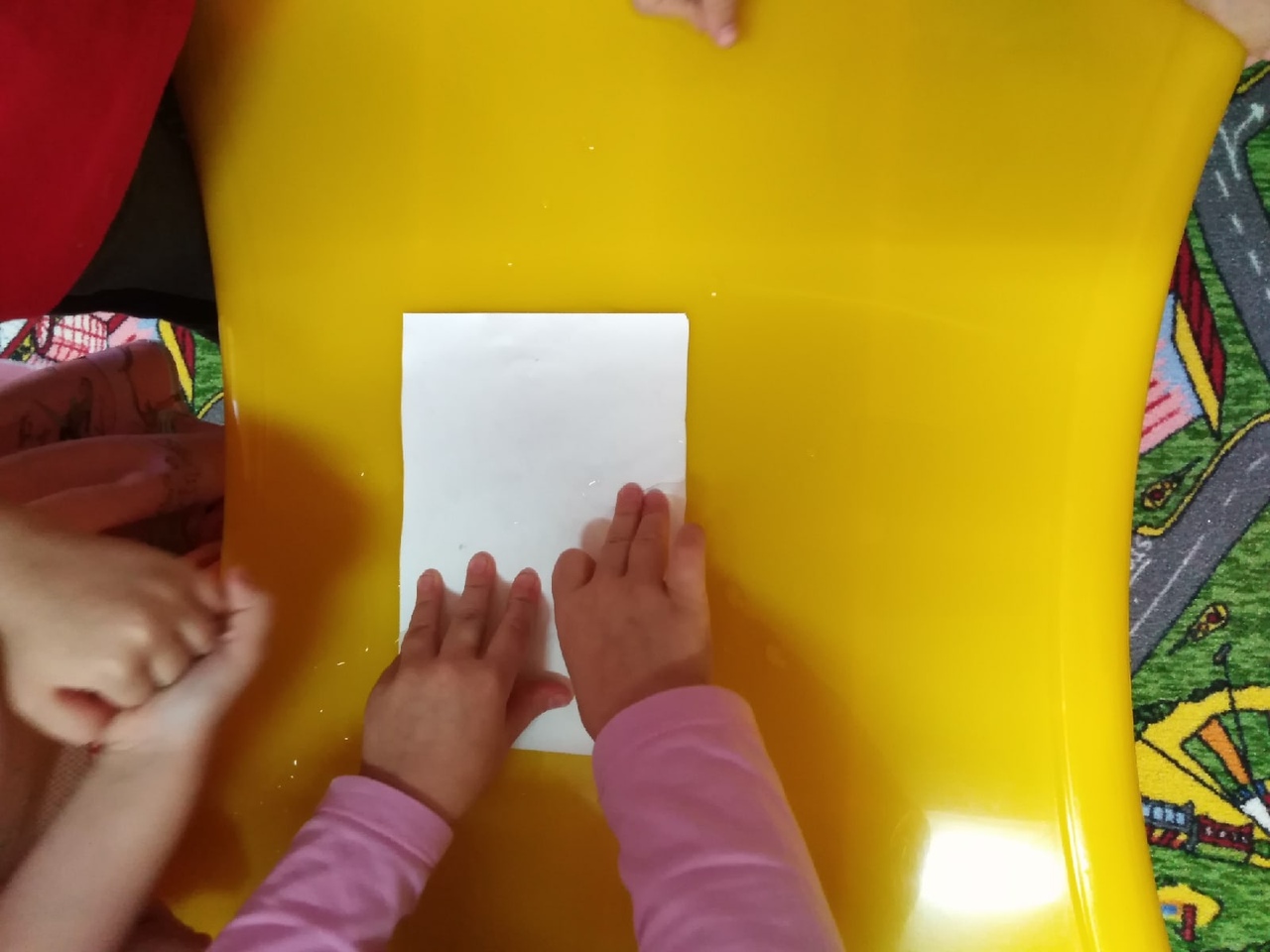 